Name : _____________       	       Roll No: _____                                          	                            PRACTICE ASSIGNMENT- III (2019-20)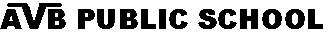 Date: _________       		              CLASS – II   	        	                    			ENVIRONMENTAL STUDIES	Q1.	Define:Neighbours: __________________________________________________________________________________________________Neighbourhood: _______________________________________________________________________________________________Q2.	Answer the following questions:What is wind?Ans: ______________________________________________________________________________________________________________Write any three ways to reduce air pollution.Ans: ______________________________________________________________________________________________________________What are the different sources of water?Ans: ______________________________________________________________________________________________________________You are sick and need help. Where will you go?Ans: ______________________________________________________________________________________________________________What are the three characteristics of air?Ans: ______________________________________________________________________________________________________________